Westminster Diocesan primary school questionnaire for parents and carers of insert name of school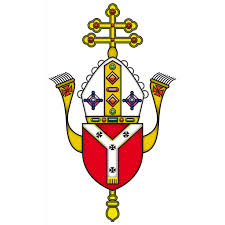 To the Diocesan Inspection TeamMy child is in Year …………………………………………………..Please read the following statements and tick the answer which best fits what you think about the school.  Please only tick one box per statement.  If you cannot answer leave it blank.Please return this questionnaire in a sealed envelope to the school.  Please mark the envelope ‘Confidential - for the attention of the Diocesan Inspection Team’.  Thank you for filling in this questionnaire.Religious educationAgree stronglyAgree stronglyAgreeDisagreeDisagree strongly1. The school keeps me informed of what is taught in    religious education lessons2. My child is making good progress in religious    education3. There is regular and appropriate homework for my     child’s age and ability in religious education4. Religious education is challenging and excitingThe Catholic life of the schoolThe Catholic life of the schoolAgree stronglyAgreeDisagreeDisagree strongly5.  The school offers a distinctively Catholic education 5.  The school offers a distinctively Catholic education 6.  The school provides clear moral teaching 6.  The school provides clear moral teaching 7.  The school provides opportunities for spiritual      growth and development7.  The school provides opportunities for spiritual      growth and development8.  There are regular sacramental celebrations of Mass      and Reconciliation8.  There are regular sacramental celebrations of Mass      and Reconciliation9.  The school ensures that there are opportunities for      daily prayer9.  The school ensures that there are opportunities for      daily prayer10. There are opportunities for my child to serve others       and support those in need 10. There are opportunities for my child to serve others       and support those in need 11. The school actively promotes strong partnership       with parents11. The school actively promotes strong partnership       with parents12. There are strong links between the school and our       local parish(es)12. There are strong links between the school and our       local parish(es)13. The school invites parents to attend school      assemblies and liturgies.13. The school invites parents to attend school      assemblies and liturgies.14. If you want to explain any answers, or if there is anything else you want the inspection team        to know, please tell us here.   (Please use the back of this form to continue comments)